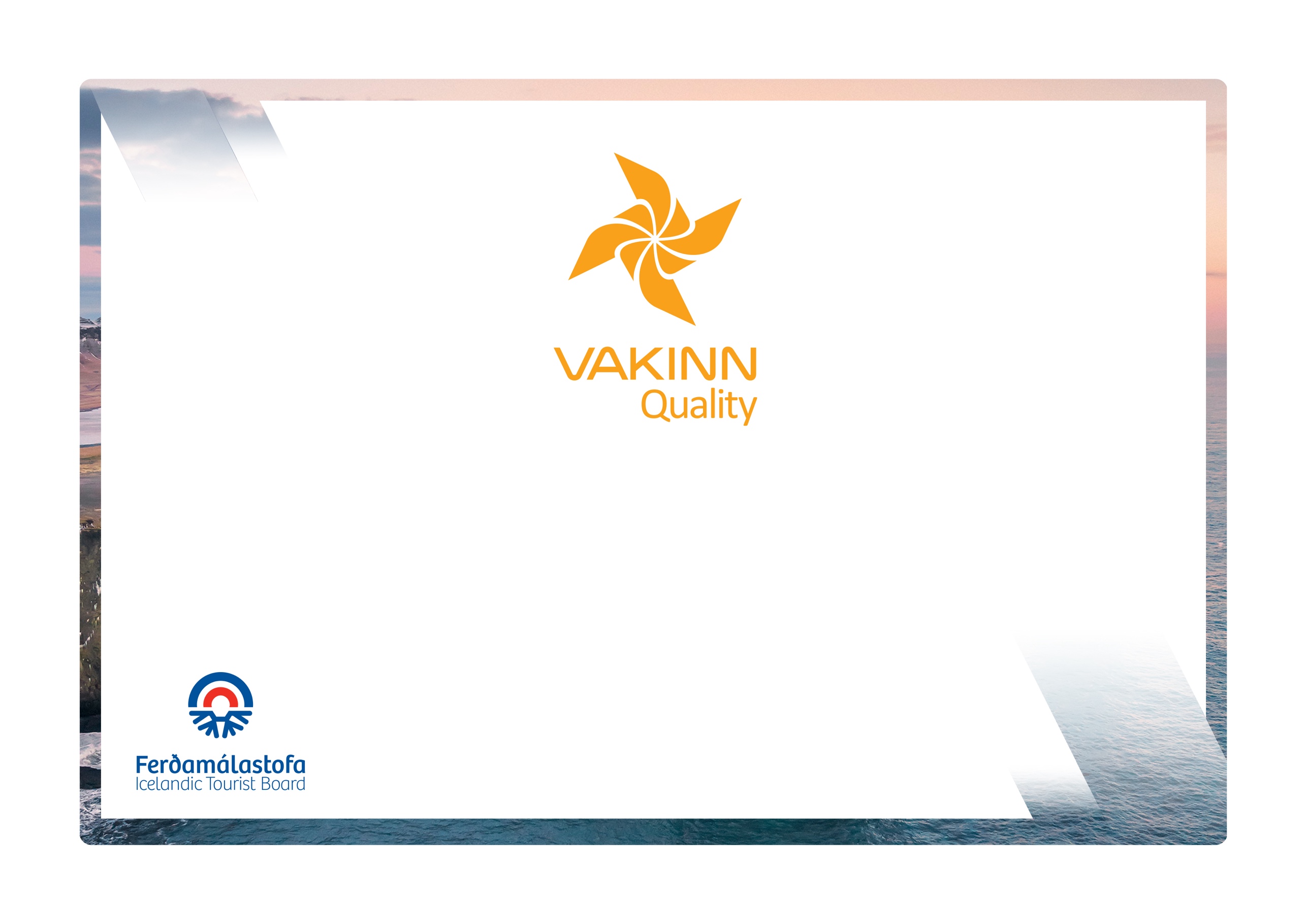 The following quality criteria are filled out by a company representative. A clear explanation of how each applicable criterion is fulfilled must be given with reference to appropriate documentation, e. g. employee handbook/quality manual, safety plans, photos etc. Random and/or selected criteria will be verified by the auditor.   219-1SafetyYesN/AHow fulfilled/explanations219-1.1 Clients receive instructions on driving and driving conditions in Iceland including the following among other: Proper handling of vehicle.Rules on speed limits.Mandatory use of seatbelts.Mandatory use of headlights.Driving on gravel roads and the dangers involved.Safety when stopping the car e.g. photo stops. Free-range livestock.Single-lane bridges and blind rise crescents.Driving in winter conditions.  The importance of regularly checking weather forecasts regarding localized weather conditions. Crossing unbridged rivers and the dangers it incurs.112 emergency number in Iceland.A written procedure details how these instructions are given.219-1.2 Customers are made aware of the Safe Travel service screens and the Icelandic Road Service information number 1777.219-2Service and Maintenance YesN/AHow fulfilled/explanation219-2.2Customers are informed about their responsibilities and obligations at the start of the rental.219-2.3The company informs the customer at the time of booking, if the vehicle is older than three years and/or has been driven more than 120.000 km.219-2.4Advertising and promotional materials give a correct image of the age of vehicle, kilometres driven and other vehicle characteristics.219-2.5At least 90% of the company’s vehicle fleet fulfil the following:Motorcycles, cars and SUVs (four-wheel drive) are less than three years old and driven less than 120.000 km. Minivans, buses, motorhomes and campers are less than five years old and driven less than 150.000 km. SUVs with certified alterations are no more than seven years old and driven less than 200.000 km. Other vehicles that do not fall into the above categories are no older than five years, are driven less than 150.000 km and are in good condition (e. g. recently overhauled).219-2.6A written plan for maintenance of vehicles is in place, detailing i.a. daily checks, after each rental, performed by employees and regular inspections performed by maintenance teams. A maintenance logbook is kept.219-2.7Vehicles are cleaned, disinfected, checked and serviced before each rental according to a written procedure.219-2.8The company ensures that the customer is informed of all prior body-damage at the time of hire, and that this is detailed in the rental agreement.219-2.9If the company cannot deliver a vehicle of the type requested by the customer, the customer is informed about this at or prior to the start of the rental period.219-2.10All vehicles must have a valid MOT certificate at the time of hire. The depth of tyre tread must be at least 3mm and compatible tyres on axles at the start of the rental period.219-2.11 Vehicles that are rented out during winter must be equipped with winter tyres and an ice scraper.219-2.12Companies that rent out motorhomes and/or campers must provide detailed information about the vehicle during finalisation of the rental agreement. The information must cover safe driving and responsible use of the equipment in the car (toilets, showers, gas cookers and waste disposal). A detailed manual about the vehicle and its use must accompany such a briefing.219-2.13The company has a contingency plan should customers need assistance due to car failure or accidents during the time of hire.219-2.14Support services in the cases of car failure (breakdown) or accident are made known to customers before the hire commences. This information includes among other: Clear instructions on the obligations of the customer, e. g. how to contact the rental company or a designated breakdown service. Unambiguous details on costs included in the insurance and costs for which the hirer is responsible.Information on instances not covered by the insurance agreement.219-3EnvironmentYesN/AHow fulfilled/explanation219-3.1The car rental has set goals regarding the shift to electric vehicles.219-3.2Hirers of motorhomes and campers are made aware of the general rule that camping overnight in these vehicles is not permitted outside of designated campsites except with permission from the relevant landowner cf. the current Nature Conservation Act.219-3.3Hirers of motorhomes and campers are provided with information about campsites according to seasons of the year.219-3.4Customers are reminded of responsible travel behaviour and informed that all off-road driving is illegal.